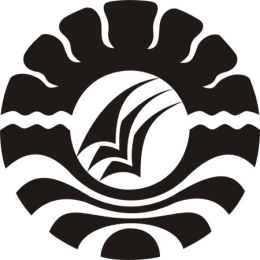 PENINGKATAN KEMAMPUAN MEMBACA PEMAHAMAN SISWA   MELALUI PENERAPAN MODEL PEMBELAJARAN                                 PICTURE AND PICTURE MATA PELAJARAN                                               BAHASA INDONESIA KELAS V                                                                                    SD INPRES 112 TAMARUNANG                                                                  KABUPATEN JENEPONTOSKRIPSIDiajukan untuk Memenuhi Sebagai Prasyarat GunaMemperoleh Gelar Sarjana Pendidikan Pada Program Studi Pendidikan GuruSekolah Dasar Starata Satu Fakultas Ilmu PendidikanUniversitas Negeri MakassarOleh:IRA SUSANTI1447046051PROGRAM STUDI PENDIDIKAN GURU SEKOLAH DASARFAKULTAS ILMU PENDIDIKANUNIVERSITAS NEGERI2016PERNYATAAN KEASLIAN SKRIPSISaya yang bertanda tangan di bawah ini :Menyatakan dengan sebenarnya Bahwa skripsi yang saya tulis ini benar merupakan hasil karya sendiri dan bukan merupakan pengambilalihan tulisan atau pikiran orang lain yang saya akui sebagai hasil tulisan atau pikiran sendiri.Apabila dikemudian hari terbukti atau dapat dibuktikan bahwa skripsi ini hasil jiplakan maka saya bersedia menerima sanksi atas perbuatan tersebut sesuai ketentuan yang berlaku.MOTTOSebaik-baiknya senjata seorang mukmin itu adalah kesabaran dan doa.(HR Dailami)Kuperuntukkan karya ini buat, Kedua orang tua, suami, saudara,dan sahabat-sahabatku atas keikhlasan dan doanya dalamdukungan dan bantuannya.ABSTRAKIra Susanti,2015. Penerapan Model Pembelajaran Picture and Picture Untuk Meningkatkan Keterampilan Membaca Pemahaman Pada Siswa Kelas V SD Inpres 112 Tamarunang Kabupaten Jeneponto. Skripsi. Dibimbing Oleh Drs. Lutfi B,M. Kes dan Dra. Hj. Amrah, S.Pd.,M.Pd. Program Studi Pendidikan Guru Sekolah Dasar Fakultas Ilmu Pendidikan Universitas Negeri Makassar.Masalah dalam penelitian ini adalah rendahnya kemampuan membaca siswa pada mata pelajaran Bahasa Indonesia kelas V SD 112 Tamarunang Kabupaten Jeneponto. Rumusan masalah pada penelitian ini adalah “Bagaimana Menerapkan Metode Pembelajaran picture and picture Untuk Meningkatkan Keterampilan Membaca Pemahaman Siswa Kelas V SD Inpres 112 Tamarunang?”. Tujuan penelitian yaitu untuk mengetahuai peningkatan kemampuan membaca pemahaman pada mata pelajaran Bahasa Indonesia melalui model pembelajaran picture and picture pada siswa Kelas V SD Inpres 112 Tamarunang Kabupaten Jeneponto. Jenis penelitian ini adalah penelitian tindakan kelas (Classroom Action Research) yang terdiri atas dua siklus dimana setiap siklus dilaksanakan sebanyak dua kali pertemuan. Prosedur penelitian meliputi perencanaan, pelaksanaan tindakan, observasi, dan refleksi. Subjek dalam penelitian ini adalah siswa Kelas V SD Inpres 112 Tamarunang Kabupaten Jeneponto dengan jumlah siswa sebanyak 24 siswa yang terdiri dari 10 laki-laki dan 14 perempuan. Pengumpulan data menggunakan observasi tes dan dokumentasi, sedangkan analisis data dengan menggunakan teknik analisis statistic  deskriptif dan teknik analisis data kualitatif. Data hasil penelitian menunjukkan bahwa penerapan model pembelajaran picture and picture meningkatkan aktivitas guru dan siswa dalam pembelajaran yang menyebabkan terjadinya peningkatan kemampuan membaca pemahaman. Peningkatan itu dapat dilihat dari skor rata-rata yang dicapai siswa pada siklus I berada pada kategori cukup (C),sedangkan pada siklus II berada pada kategori baik (B). Selain itu terjadi peningkatan aktivitas belajar siswa yaitu pada siklus I dalam kategori cukup (C) siklus II pada kategori baik (B) dan peningkatan aktivitas mengajar guru pada siklus I berada dalam kategori cukup (C) siklus II dalam kategori baik (B). Dari hasil penelitian ini dapat disimpulkan baahwa jika model pembelajaran picture and picture diterapkan untuk meningkatkan kemampuan membaca pemahamansiswa kelas V SD Inpres 112 Tamarunang Kabupaten Jeneponto akan meningkat.PRAKATAAlhamdulillah, puji dan syukur penulis panjatkan kehadirat Allah SWT atas limpahan rahmat, hidayat dan kasih sayang-Nya, sehinggah skripsi yang berjudul “Peningkatan Keterampilan Membaca Pemahaman Melalui Strategi Belajar Tuntas Kelas V SD Inpres 112 Tamarunang Kabupaten Jeneponto” dapat diselesaikan sesuai dengan waktu yang telah ditetapkan. Salawat dan salam tetap tercurahkan kepada junjungan Nabi Muhammad SAW sebagai rahmatan liilalamin. Penulisan skripsi ini merupakan salah satu syarat untuk  menyelesaikan studi dan mendapat gelas Sarjana Pendidikan (S.Pd) pada Program Studi Pendidikan Guru Sekolah Dasar Fakultas Ilmu Pendidikan Universitas Negeri Makassar. Penulis menyadari bahwa skripsi ini tidak mungkin terwujud tanpa bantuan dan bimbingan dari berbagai pihak oleh karena itu penulis menyampikan terima kasih untuk Ayahanda Sudirman.P dan ibunda Hadira selaku orang tua penulis yang selalu membimbing, memotivasi, dan menyertai penulis dengan doa selama melaksanakan pendidikan dan ucapan terima kasih kepada Drs. Lutfi B,M. Kes selaku pembimbing satu dan Dra. Hj. Amrah, S.Pd.,M.Pd selaku pembimbing dua yang telah memberikan bimbingan dan arahan dengan tulus ikhlas sehingga skripsi ini dapat di selesaikan.Begitu pula penghargaan yang setinggi-tingginya  dan terima kassih banyak disampaikan dengan hormat kepada:Prof. Dr. Arismunandar, M.Pd. selaku Rektor Universitas Negeri Makassar yang telah menerima penulis menuntut ilmu da Fakultas Pendidikan Universitas Negeri Makassar.Dr. Abdullah Sinring, M.Pd. sebagai Dekan dan Dr. Abdul Saman M.Si Kons sebagai PD I; Drs. Muslimin M,Ed sebagai Pd II; dan Drs. Pattaufi M.si sebagai PD III Fakultas Ilmu Pendidikan Universitas Negeri Makassar.Prof. Dr. H. Patta Bundu. M.Ed selaku ketua UPP PGSD Makassar dan      Dr. Andi  Makkasau M.Si selaku sekertaris UPP PGSD Makassar Fakultas Ilmu Pendidikan.Ahmad Syawaluddin S.Kom.,M.Pd. selaku ketua program studi PGSD dan Muh Irfan, S.Pd. M.Pd selaku sekertaris UPP PGSD Fakultas Ilmu Pendidikan Universitas Negeri Makassar. Dosen UPP PGSD Makassar Fakultas Ilmu Pendidikan Universitas Negeri Makassar yang telah memberikan berbagai macam ilmu pebgetahuan yang tak ternilai dibangku kuliah.Kepala Sekolah dan staf dewan guru SD Inpres 112 Tamarunang Kabupaten Jeneponto yang telah membantu selama penelitian.Ayah dan ibu yang telah memberikan semangat, dukungan  dan doa untuk kesuksesan penulis selama pendidikan.Suamiku Eka Sutrisno,SE yang telah memberikan dukungan dan doa untuk kesuksesan penulis selama pendidikan.Saudariku Irmawati,S.Pd yang telah memberikan semangat dan dukungannya dalam penulisan selama pendidikan. Teman-teman seangkatan di UPP PGSD Makassar Fakultas Ilmu Pendidikan Universitas Negeri Makassar kebersamaan bersama kalian menjadi makna sangat berarti bagi penulis.Seswa Kelas V SD Inpres 112 Tamarunang Kabupaten Jeneponto, selaku  subjek penelitian yang telah ikut serta dalam penelitian ini.Dan semua pihak yang telah memberikan bantuan tidak sempat disebutkan satu persatu semoga menjadio ibadah dan mendapat imbalan dari-Nya.Tiada imbalan yang dapat diberikan pada penulis kepada semua pihak yang telah membantu, hanya kepada Allah SWT penulis menyerahkan segalanya, dan semoga bantuan yang diberikan selama ini bernilai ibadah disisi-Nya. Penulis mengharapkan saran dan kritikan yang bersifat membangun dari pembaca demi kesempurnaan skripsi ini. Semoga saran dan kritikan tersebut menjadi motivasi kepada penulis untuk lebih tekun lagi belajar. Amin.DAFTAR ISIDAFTAR TABELDAFTAR GAMBAR/BAGAN                       Bagan/Skema Model PTK                                                      29DAFTAR LAMPIRANNama:  Ira SusantiNIM:  1447046051Kelas:  MakassarProdi:  PGSDJudul:  Peningkatan Kemampuan Membaca Pemahaman Siswa Melalui Penerapan Model Pembelajaran Picture and               Picture Mata Pelajaran Bahasa Indonesia Kelas V SD Inpres 112 Tamarunang Kabupaten Jeneponto             Jeneponto, 25 Januari 2016Yang Membuat PernyataanIRA SUSANTINIM. 1447046051HALAMAN JUDULPERSETUJUAN PEMBIMBINGPERNYATAAN KEASLIAN SKRIPSIMOTOABSTRAKPRAKATADAFTAR ISIDAFTAR TABELDAFTAR GAMBAR/BAGANDAFTAR LAMPIRANDAFTAR LAMPIRANBAB I  PENDAHULUAN                                                                          Latar Belakang Rumusan MasalahTujuan PenelitianManfaat PenelitianBAB II KAJIAN PUSTAKA KERANGKA PIKIR HIPOTESIS TINDAKANKajian PustakaKerangka PikirHipotesis ToindakanBAB III METODE PENELITIANPendekatan dan Jenis PenelitianSetting dan Subjek PenelitianFokus Penelitian Prosedur PenelitianTeknik dan Prosedur Pengumpulan DataTeknik Analisis Data Indikator KeberhasilanBAB IV HASIL PENELITIAN DAN PEMBAHASAN Hasil Penelitian Pembehasan BAB V PENUTUPKesimpulanSaranDAFTAR PUSTAKALAMPIRAN-LAMPIRANRIWAYAT HIDUPHalamaniiiiiiivvviixxixiixiixiii19910112426272728283132       33344649495153Tabel3.14.14.2 4.34.4Judul Tingkat KeberhasilanHasil Keterampilan Membaca Pemahaman Siswa Pada Siklus IDeskripsi Ketuntasan Belajar Siswa Pada Siklus IHasil Keterampilan Membaca Pemahaman Siswa Pada Siklus IIDeskripsi Ketuntasan Belajar Siswa Pada Siklus IIHalaman3338394446Gambar Judul Bagan Kegiatan Pembelajaran MembacaHalaman  25LampiranHalamanRencana Pelaksanaan Pembelajaran Siklus I Pertemuan 1Hasil Observasi Aktivitas Belajar Siswa Siklus I Pertemuan 1Hasil Observasi Aktivitas Belajar Guru Siklus I Pertemuan 1Rencana Pelaksanaan Pembelajaran Siklus I Pertemuan 2Hasil Observasi Aktivitas Belajar Guru Siklus I Pertemuan 2Hasil Observasi Aktivitas Belajar Siswa Siklus I Pertemuan 2Tes Siklus I Lembar Kegiatan Siswa (LKS) Siklus I Pertemuan 1Lembar Kegiatan Siswa (LKS) Siklus I Pertemuan 2Pedoman Penskoran Membaca Pemahaman Siklus IData Hasil Pembelajaran Membaca Pemahaman Siklus IRencana Pelaksanaan Pembelajaran Siklus II Pertemuan 1Hasil Observasi Aktivitas Belajar Siswa Siklus II Pertemuan 1Hasil Observasi Aktivitas Belajar Guru Siklus II Pertemuan 1Rencana Pelaksanaan Pembelajaran Siklus II Pertemuan 2Hasil Observasi Aktivitas Belajar Guru Siklus II Pertemuan 2Hasil Observasi Aktivitas Belajar Siswa Siklus II Pertemuan 2Tes Siklus IILembar Kegiatan Siswa (LKS) Siklus II Pertemuan 1Lembar Kegiatan Siswa (LKS) Siklus II Pertemuan 2Pedoman Penskoran Membaca Pemahaman Siklus IIData Hasi Pembelajaran Membaca Pemahaman Siklus IIRekapitulasi Hasil Tes Siklus I dan IIDokumentasi KegiatanSurat Izin PenelitianSurat Keterangan Telah Melakukan PenelitianRencana Pelaksanaan Pembelajaran Siklus I Pertemuan 1Hasil Observasi Aktivitas Belajar Siswa Siklus I Pertemuan 1Hasil Observasi Aktivitas Belajar Guru Siklus I Pertemuan 1Rencana Pelaksanaan Pembelajaran Siklus I Pertemuan 2Hasil Observasi Aktivitas Belajar Guru Siklus I Pertemuan 2Hasil Observasi Aktivitas Belajar Siswa Siklus I Pertemuan 2Tes Siklus I Lembar Kegiatan Siswa (LKS) Siklus I Pertemuan 1Lembar Kegiatan Siswa (LKS) Siklus I Pertemuan 2Pedoman Penskoran Membaca Pemahaman Siklus IData Hasil Pembelajaran Membaca Pemahaman Siklus IRencana Pelaksanaan Pembelajaran Siklus II Pertemuan 1Hasil Observasi Aktivitas Belajar Siswa Siklus II Pertemuan 1Hasil Observasi Aktivitas Belajar Guru Siklus II Pertemuan 1Rencana Pelaksanaan Pembelajaran Siklus II Pertemuan 2Hasil Observasi Aktivitas Belajar Guru Siklus II Pertemuan 2Hasil Observasi Aktivitas Belajar Siswa Siklus II Pertemuan 2Tes Siklus IILembar Kegiatan Siswa (LKS) Siklus II Pertemuan 1Lembar Kegiatan Siswa (LKS) Siklus II Pertemuan 2Pedoman Penskoran Membaca Pemahaman Siklus IIData Hasi Pembelajaran Membaca Pemahaman Siklus IIRekapitulasi Hasil Tes Siklus I dan IIDokumentasi KegiatanSurat Izin PenelitianSurat Keterangan Telah Melakukan Penelitian5458606266687275787981838789919597101104107108110111112114115